Primary 6/7 Newsletter                                           August 2021Dear Parents/Carers, I hope that you all managed to have some time to enjoy the summer weather and spend time with friends and family. It has been lovely to greet all the familiar faces as they started P6/7 last week. Some are a lot taller than the last time I saw them! I have been hearing lots of holiday news and it has been super to see them all catching up with each other's news too.We will be spending some time settling back, getting to know each other and the focus in Health and Wellbeing will be – cooperating, discussing feelings, recognising ways to stay mentally and physically healthy, people who can help and where to go/who to talk to when things aren’t going as well as they could. The children will also be learning about different aspects of internet safety.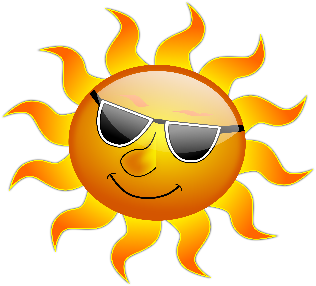 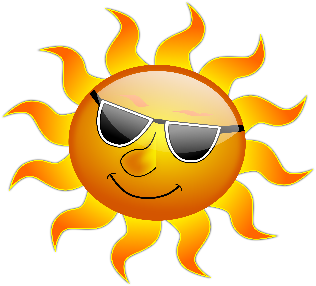  Maths this term will be focussed on strategies for addition. P6 will be using numbers up to 100,000 in place value and addition while P7 will be using numbers to 1 million for their place value and addition work. Listening and talking focus will be on sharing information with clear explanations. The children will also be further developing their questioning skills and their ability to sort and collate information relevant to their needs. After a discussion in class about what the children thought needed focussed on in reading, they will be learning more about summarising and creating notes to organise information from different texts. There will also be opportunities to create their own and answer questions and evaluate the effectiveness of different texts. Writing will build on the skills being further developed in reading. P6/7 will develop more skills in using notes and information to create new texts whilst using language that will persuade or explain more to the reader. They will be concentrating more on the ways to present their written work to increase effectiveness and the correct use of spellings and different punctuation. Climate change and the environment are prominent in the headlines just now and with COP 26 coming in November, P6/7 will be looking at climate, the environment and what powers they have to make a change as their Social Studies topic. Incorporated into this topic will be comparing climates around the world, renewable energy, fossil fuels and the use of minerals around the world. The children will also be investigating democracy, how decisions are made and what is happening at COP 26. The class will be planning this topic in more detail in the coming week. If you have any ideas to contribute, please put a note into your child’s homework diary.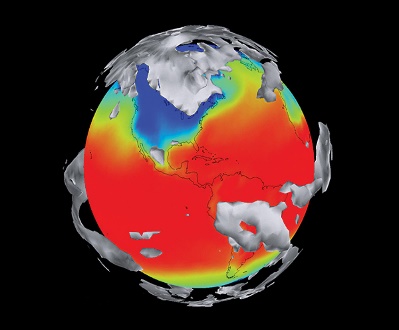 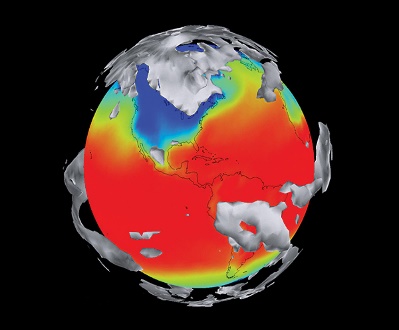 After a class conversation, P 6/7 have devised a class charter. This is a set of rules that have been agreed to support learning in the class and help everyone to ‘Be the best they can be’. We discussed UNCRC Children’s Rights and had these at the centre of the rules the class designed. P6/7 Class Charter   P6/7 Class Charter Be a team player. We put the rubbish in the correct bin. Respect and include everyone. Respect the Golden Rules. Listen to the person who is talking and wait for your turn to speak. Use the correct volume with your voice.  Concentrate and focus on the task at hand.  Always keep your table tidy and always put things back where they belong. Sit properly in your chair. Use different places for help if you are stuck. Ask before you borrow something. Respect other people’s ideas. Try to finish your work in the time given. We share fairly. These have been designed by the children to use alongside the Golden Rules. We are gentle We are kind and helpful We listen We are honest We work hard We look after property There is a section at the front of the homework diary for you and your child to discuss and sign the Golden Rules. Please complete this section together if you have not already done so.Learning Celebration Books are an important part of how the children can record their achievements which they are proud of. The children may choose to take them home at any time to share with you. Please take a minute to write a comment in their book and add any achievement out of school too. There will also be a behaviour, attitude and effort report coming home week beginning 11th October.Reminders All children require a PE kit (Mon and Thurs) for PE outdoors, which they can come to school in if they wish, a homework diary and green folder every day, a pencil/rubber every day and a water bottle if they would like. Children can also bring in a book for silent reading. This will be kept in their own tray.HomeworkSpelling and other homework will be issued on Tuesdays to be returned to school the following Monday. Reading homework will differ slightly. Reading will be taught twice weekly and there will be a Book Detective task issued alongside reading homework to be completed for your child’s next reading day. Weekly timetableMonday: PE – racquet and ball skills.                  AssemblyTuesday: French with Miss Ruxton                 Art (all pupils require an art apron/old T-shirt)Thursday: PE – Fitness with Miss KevanFriday: Golden TimeIf you have any comments, questions or concerns please get in touch. You can email or telephone the school and I will get in touch or write a note in your child’s homework diary. Fiona McRae